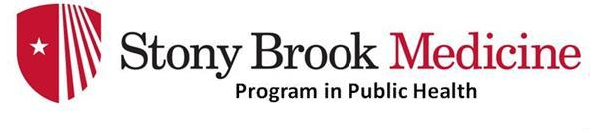 STONY BROOK UNIVERSITYProgram in Public HealthMaster of Public Health (MPH) DegreeForm B:  Practicum Team InformationPreceptor’s Organization:	Name:	Address:	City/State/Zip:   StudentPracticum Faculty
AdvisorPreceptor2nd Preceptor 
(if applicable)NameSBU ID #EmailTelephone #Concentration